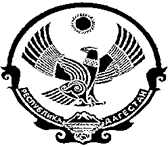 РЕСПУБЛИКА ДАГЕСТАНМУНИЦИПАЛЬНЫЙ РАЙОН «ЦУНТИНСКИЙ РАЙОН»368412, с. Кидеро, Цунтинский район РД                                E-mail: mo_cunta@mail.ru тел. 55-06-25, факс 55-06-35(36)  от 19.01.2016г.                                                                                            №____________                                             ПОСТАНОВЛЕНИЕ №3 О Комиссии при Главе муниципального района «Цунтинский район» по примирению и согласию В целях выработки предложений и рекомендаций по урегулированию конфликтов и разногласий по социально значимым вопросам, содействию достижения примирения и согласия в обществе, а также активизации деятельности органов власти и институтов гражданского общества по прекращению экстремисткой и террористической деятельности на территории муниципального района «Цунтинский район» Совет муниципального района «Цунтинский район» п о с т а н о в л я е т:1.Обновить и создать Комиссию при Главе муниципального района «Цунтинский район» по примирению и согласию.2. Утвердить прилагаемый состав комиссии при Главе муниципального района «Цунтинский район»  по примирению и согласию.         Глава МР «Цунтинский район»                                               П.Ш. Магомединов                                                                                                                                                                                                                                                                 Утвержден  Постановлением МР «Цунтинский район» от 19.01.2016г. №3  СОСТАВ                                                                                                     Комиссии при главе муниципального района «Цунтинский район» по примирению и согласию 1.Магомединов П.Ш.                 – Глава МР «Цунтинский район»                                                        (председатель комиссии)2.Тагиров А.Р.                           – зам. Главы МР «Цунтинский район»                                                  (зам председателя комиссии)  3. Магомедрасулов М.              – опер 3 отдел. УФСБ с.Хунзах4. Газимагомедов Т.С.              – нач. ОМВД РФ по Цунтинскому району 5. Исмаилов Р.                          – И.о. прокурора Цунтинского района 6. Магомедов Р.Ш.                   – Глава АСП сельсовет «Кидиринский» 7. Сугратов М.М.                       – председатель Совета ветеранов                             (пенсионеров                                     войны,    труда, вооруженных сил и правоохранительных органов8. Алиев С.И.                              – руководитель медресе с. Зехида 9. Рамазанов Г.А.                       – имам мечети сел. Зехида 10. Абдулкадыров О.М.             – депутат районного собрания МР                                                          «Цунтинский район»                                   11. Гаджиев М.У                         - секретарь комиссии Утверждено:Постановлением МО«Цунтинский район»№81 от 21.05.2013г.ПОЛОЖЕНИЕО КОМИССИИ ПРИ ГЛАВЕ МУНИЦИПАЛЬНОГО ОБРАЗОВАНИЯ «ЦУНТИНСКИЙ РАЙОН» ПО ПРИМИРЕНИЮ И СОГЛАСИЮ1. Комиссия при Главе муниципального образования «Цунтинский район» по примирению и согласию (далее - Комиссия) является постоянно действующим совещательным и консультативным органом, образованным в целях консолидации общества, выработки для главы муниципального образования предложений и рекомендаций по важнейшим вопросам общественно-политической жизни района, урегулирования конфликтов и разногласий по социально значимым вопросам и содействия достижению примирения и согласия в обществе.2. В своей деятельности Комиссия руководствуется Конституцией Российской Федерации, федеральными законами, указами и распоряжениями Президента Российской Федерации, постановлениями и распоряжениями Правительства Российской Федерации, Конституцией Республики Дагестан, законами Республики Дагестан, указами и распоряжениями Президента Республики Дагестан, распоряжениями и постановлениями администрации муниципального образования и настоящим Положением.3. Основными задачами Комиссии являются:содействие объединению усилий Главы муниципального образования, органов государственной власти района, территориальных органов федеральных органов исполнительной власти, политических партий и движений, общественных и религиозных объединений по достижению согласия и примирения в обществе;рассмотрение по поручению Главы муниципального образования проектов постановлений и распоряжений Главы муниципального образования, затрагивающих наиболее важные вопросы общественно-политической жизни и социально-экономического развития района;подготовка предложений по созданию условий для развития мирного межнационального диалога в обществе;выработка предложений по урегулированию конфликтных ситуаций по социально значимым вопросам и ликвидации их последствий;рассмотрение вопросов, связанных с созданием организационных и ресурсных предпосылок для преодоления терроризма и экстремизма на территории муниципального образования;участие в разработке и реализации мероприятий по оказанию содействия в адаптации к мирной жизни лиц, решивших прекратить террористическую и экстремистскую деятельность;рассмотрение по предложению Главы муниципального образования иных вопросов, имеющих важное общественно-политическое значение для района и требующих принятия согласованного решения.4. Основными функциями Комиссии являются:подготовка для Главы муниципального образования аналитических материалов, докладов и рекомендаций по вопросам деятельности Комиссии;подготовка предложений по разработке и реализации основных направлений национальной и религиозной политики района, а также по совершенствованию законодательства в указанной области;анализ спорных ситуаций и разногласий, возникающих в районе по социально значимым вопросам, и выработка предложений, направленных на их предотвращение в дальнейшем;рассмотрение спорных вопросов, в том числе связанных с землей и административно-территориальным устройством;подготовка предложений по эффективному взаимодействию органов государственной власти района, территориальных органов федеральных органов исполнительной власти, органов местного самоуправления при урегулировании конфликтных ситуаций;разработка предложений, направленных на преодоление терроризма и экстремизма на территории района;рассмотрение заявлений о фактах нарушений прав и свобод граждан, связанных с деятельностью правоохранительных органов;внесение предложений при решении вопросов о помиловании лиц, решивших прекратить террористическую и экстремистскую деятельность;внесение предложений, направленных на активизацию работы по информационно-пропагандистскому обеспечению антитеррористических мероприятий;содействие в адаптации к мирной жизни лицам, решившим прекратить террористическую и экстремистскую деятельность.5. Комиссия имеет право:запрашивать в установленном порядке у территориальных органов федеральных органов исполнительной власти, правоохранительных органов, органов государственной власти, органов местного самоуправления, общественных и религиозных объединений, а также иных заинтересованных органов и организаций информацию по вопросам, относящимся к компетенции Комиссии;заслушивать должностных лиц территориальных органов федеральных органов исполнительной власти, правоохранительных органов, органов государственной власти, органов местного самоуправления, общественных и религиозных объединений по вопросам, относящимся к компетенции Комиссии;приглашать должностных лиц и специалистов территориальных органов федеральных органов исполнительной власти, правоохранительных органов, органов государственной власти, органов местного самоуправления, общественных и религиозных объединений, а также иных заинтересованных органов и организаций для участия в работе Комиссии.6. Состав Комиссии утверждается Главой муниципального образования. В состав Комиссии входят председатель Комиссии, секретарь Комиссии и члены Комиссии.7. Председатель Комиссии:осуществляет руководство деятельностью Комиссии;распределяет обязанности между членами Комиссии;осуществляет созыв заседания Комиссии.8. Заседания Комиссии проводятся по мере необходимости. Заседание Комиссии правомочно, если на нем присутствует не менее двух третей ее членов.Члены Комиссии обладают равными правами при обсуждении рассматриваемых на заседании вопросов.9. Решения Комиссии принимаются открытым голосованием простым большинством голосов присутствующих на заседании членов Комиссии.10. Решения Комиссии оформляются протоколом, который подписывается председателем Комиссии либо лицом, председательствовавшим на заседании Комиссии по поручению председателя Комиссии, секретарем Комиссии и представляется Главе муниципального образования.11. Решения Комиссии носят рекомендательный характер.12. Комиссия образует подкомиссии по следующим направлениям деятельности Комиссии:а) по рассмотрению спорных земельных и административно-территориальных вопросов;б) по рассмотрению межнациональных конфликтов, межрелигиозных и внутри религиозных разногласий;в) по содействию в возвращении и адаптации к мирной жизни лиц, решивших прекратить террористическую и экстремистскую деятельность.Состав подкомиссий утверждается Комиссией.Регламенты работы подкомиссий утверждаются председателем Комиссии по представлению руководителей подкомиссий.13. Организационно-техническое обеспечение деятельности Комиссии осуществляется Администрацией Главы муниципального образования. 